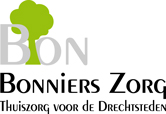 De huisarts of specialistVerzoekt ten behoeve van client(e)Onderstaande medische handeling uit te voerenOndertekening:Datum,      Handtekening arts of stempel: NaamAdres praktijk/ instellingTelefoonNaamGeb. datumAdresWoonplaatsTelefoonIndicatieGewenste behandelingGewenste behandelingGewenste behandelingTijdstip(pen) van uitvoeringTijdstip(pen) van uitvoeringTijdstip(pen) van uitvoeringTijdstip(pen) van uitvoeringTijdstip(pen) van uitvoeringTijdstip(pen) van uitvoeringGeldigheidsduur van de opdrachtGeldigheidsduur van de opdrachtGeldigheidsduur van de opdrachtGeldigheidsduur van de opdrachtGeldigheidsduur van de opdrachtGeldigheidsduur van de opdrachtGeldigheidsduur van de opdrachtGeldigheidsduur van de opdrachtSpecificatie van de handelingSpecificatie van de handelingSpecificatie van de handelingSpecificatie van de handelingSpecificatie van de handelingSpecificatie van de handelingSpecificatie van de handelingNaam medicijn/vloeistofNaam medicijn/vloeistofNaam medicijn/vloeistofNaam medicijn/vloeistofExacte dosering per keerExacte dosering per keerExacte dosering per keerExacte dosering per keerEventueel te verwachtenEventueel te verwachtenEventueel te verwachtenEventueel te verwachtenComplicaties/bijwerkingenComplicaties/bijwerkingenComplicaties/bijwerkingenComplicaties/bijwerkingenComplicaties/bijwerkingenBijzonderhedenBijzonderheden